КОНТРОЛНА РАБОТА 5 в КЛАС – ЧЕТНИ НОМЕРАВъв вашата папка заредете празен файл на програмата Paint и го озаглавете визитка. Като използвате инструментите права и крива линия създайте собствена визитна картичка по образеца. Цветовете по ваш избор. Запишете на нея вашето име, клас и имейл адрес. Запазете във вашата папка и изпратете на учителя като в полето относно запишете текста „визитката на........... /вашето име, номер и клас/“.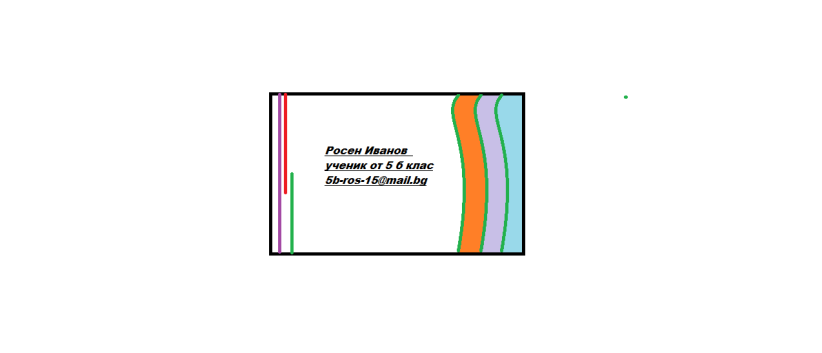 Запазете файла риба /от сайта/ във вашата папка, отворете го с Paint и изпълнете задачата.Запазете файла more /от сайта/ във вашата папка и го отворете с Paint. Нарисувайте пясък по морското дъно като използвате спреят с най-голям размер и образувате собствен цвят. Обърнете и подредете рибите и морската звезда по показания начин. Запазете във вашата папка. 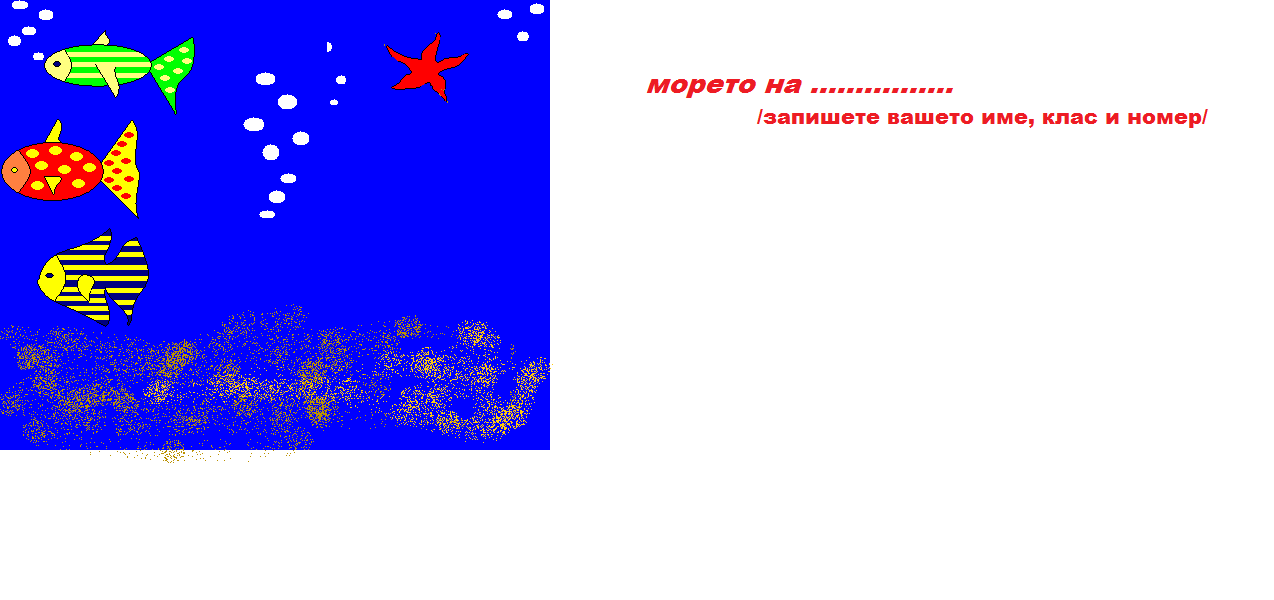 Заредете празен файл на програмата Paint и го озаглавете картина. Запишете вашето име, клас  и номер. Нарисувайте картината, като използвате фигури, избор и копиране на част от изображението. Запазете във вашата папка.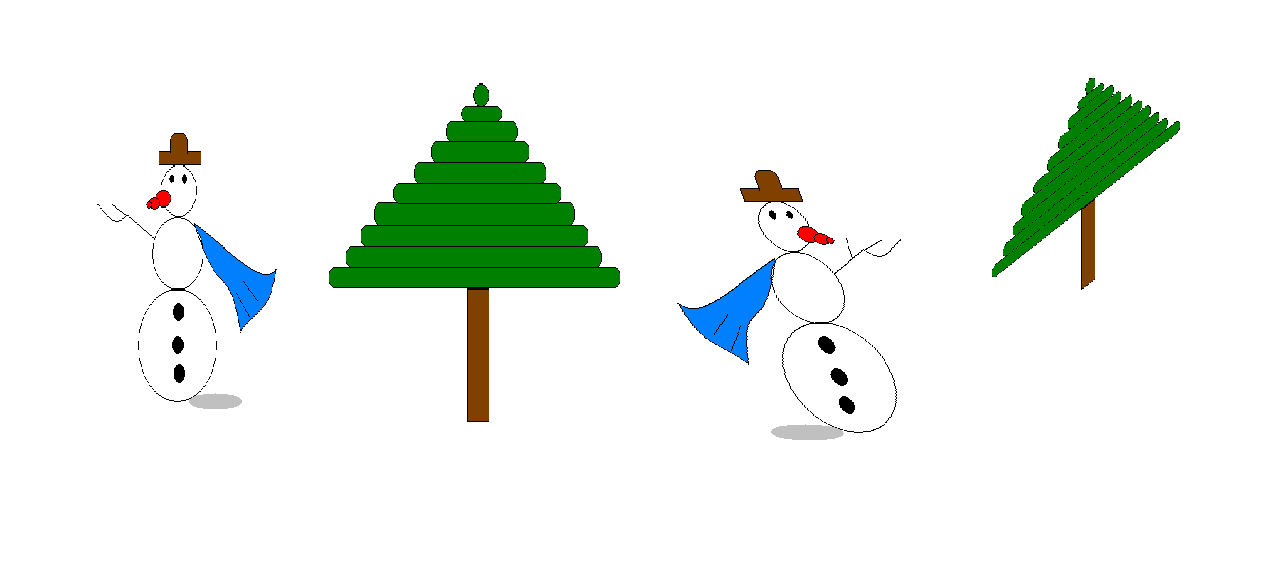 